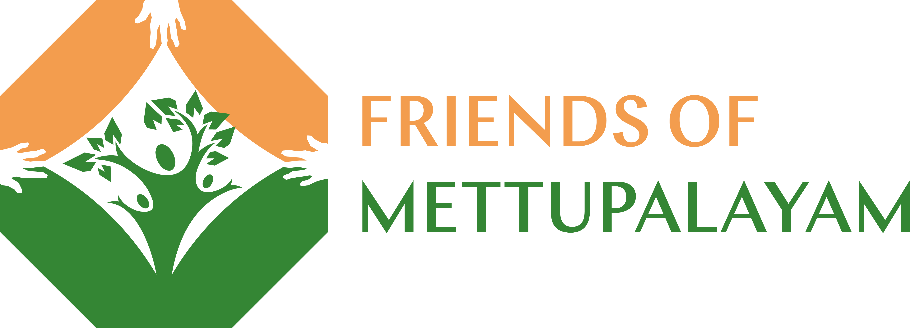 ANSWER SHEETPrize Christmas Family QuizFirst Prize £50 Second Prize £25 Third Prize £10Prizes in One4all gift cardsThank you for supporting us and entering our quiz. We would be delighted if you go to the donate now button on our website and give a suggested £2 entry. Thank you and good luck!Section 1 AnimalsThe Regal Bengal Tiger is India’s national animal. Why do you think it has black and orange stripes?To attract matesTo frighten other animalsFor camouflageNo obvious reasonAnswer – c)How can you tell between Indian and African elephants?Answer – The Indian elephant has smaller ears.Which is the national bird of India? The Indian Pea FowlThe Indian RollerThe Indian KingfisherThe Verditer FlycatcherAnswer – a)Which is the only ape found in India? (And I bet you didn’t know it could travel between trees at up to 35mph)The Macaqueb) The Gibbonc) The Orangutand) The ChimpanzeeAnswer – b)What animal form does the Hindu god Ganesh take?Answer - ElephantAround the project at Mettupalayam, the villagers keep herds of sheep and goats. The two animals look almost identical, except that the tails on one points downward and on the other up! Which do you think walks with its tail down?Answer - sheepTrue or false – India has the world’s largest population of tigers?Answer - trueTrue or false – the Jungle Book was inspired by India?Answer – True, Kipling was born in IndiaIt is said that the ear of an Indian elephant resembles which of the following?a) The map of Africab) The map of Indiac) A human eard) A hornet’s nestAnswer – b)We asked the pupils at our Mettupalayam Crakehall school what their favourite school subject was. What do you think the most popular answer was?Answer - TamilSection 2 BiscuitsFor the last couple of years, the children at Crakehall Primary School, North Yorkshire have had a Cookie Challenge, designing, making and selling delicious and artistic creations to raise money for Friends of Mettupalayam. In this round all the answers can be found in a biscuit tin.You can count on these. A – Chocolate FingersArtful and lucky. A – Jammie DodgersA flamboyant waltz. A – Viennese WhirlWe need another loaf perhaps. A - ShortbreadSpirit at breaking point. A – Brandy SnapI have three and I am still rolling along. A – Wagon WheelConqueror of Sicily. A - GaribaldiThey turn on the hot plates. HobnobsPick one up at the South Pole. A - Penguins Citrus favourite but does it belong in a biscuit tin. A – Jaffa Cake Frozen stones. A – Iced Gems Wealthy drink. A – Rich Tea Hollow with false promises. A – Fortune Cookie Feline infant and mother. A – Kit Kat A lovely place in France. A - NiceSection 3 WordsA single word links each of the following 3 clue words…Deck, gaffer, red; A - tapeDeep, mole, oil; A - skinBeat, eye, low; A - browDraw, forth, hold; A - withBall, camp, line; A - baseBeer, cause, arrow; A - rootGames, open, never; A - mindCash, chart, out; A - flowComer, lunch, running; A - late Book, suit, court; A - caseSection 4 ArtArt is significant to the project, whether it is the cards by artist Susan Sands (which are available to purchase), the Christmas cards designed, made and sold by school children over the years to raise funds, Rosie's wonderful Christmas decorations, donations made by Artison makers and supporters, or the art lessons run at the school in Mettupalayam by UK visitors during their visits.In this round you must name the art piece and the full name of the artist.A Greengrocer's dream with peaches and cherries. A – Summer, Giuseppe ArchimboldoThin, sculptural male, not running. A – Walking Man, Alberto GiacomettiCrustacean calls collect. A – Lobster Telephone, Salvador DaliA man of the law checking on a farm vehicle. A – The Hay Wain, John ConstableStellar show across nocturnal skies. A – Starry Night, Vincent Van GoghA Yorkshireman in LA causing a stir. A – A Bigger Splash, David HockneySlow moving gastropod, multicoloured. A – The Snail, Henri MatisseI get the impression my garden water feature should look like this. A – Water Lily Pond, Claude MonetShe is not happy. A – Weeping Woman, Pablo PicassoBlocks of colour, Battenburg, squashed Liquorice Allsort, expensive tastes. A – White Center, Mark RothkoEquine thoroughbred blowing and wearing a coat. A – Whistlejacket, George StubbsSounds like a late afternoon paper but is far more interesting. A - The Evening Star, JMW TurnerA photograph 400 years early. Jewellery found in an oyster. A – Girl with a Pearl Earring Not one of 57 varieties but much tasted. A – Campbell Spoup Cans, Andy WarholSection 5 Cryptic (with a seasonal twist)What do you do if you are breathless and mute? A – pant o mimeHave you lost a digit? A – Mist le toeWhere would you find a goddess and a female fox at Christmas? A – Pulling Santa’s sleighA cheeky spirit A – Brandy sauceA lot of tallow A – Candle massIs this a present-day cave? A – Santa’s grottoPhilip said “would you come out with me? A – Holly WilloughbyA girl with some sewing machines A – Carole SingersSoft on your hands and not heavy A – Fairy LightsScandinavian longs for this A – Norwegian pine treeCannabis cigarette made with pig flesh A – Ham jointSection 6 IndiaWhich river runs through Delhi? A - YamunaWhat is the national bird of India? A – Peacock (aka Indian Pea Fowl)The Taj Mahal was built by approximately how many workers? A – 20,000Which Indian had the first names Mohandas Karamchand? A - GhandiThe Chakra (Wheel) in the Indian national flag has how many spokes? A - 24When did India gain Independence? A – 1947 (15 August)What is the population of India? A – 1.2 billion peopleWhere does the name India come from?  A – The river IndusWho found India? A – Vasco da GamaHow many World Heritage Sites are there in India? A - 38And finally, our tiebreaker! (in case of a draw).We asked a class at our school in Mettupalayam to tell us their favourite animals. What do you think their top three answers were?Answer – Cow, dog, rat (!)Thank you. Please send your completed quiz and answers to Adele Eldridge;By email to: adeleeldridge@gmail.comOr by post to: The Coach House, Leyburn DL83E